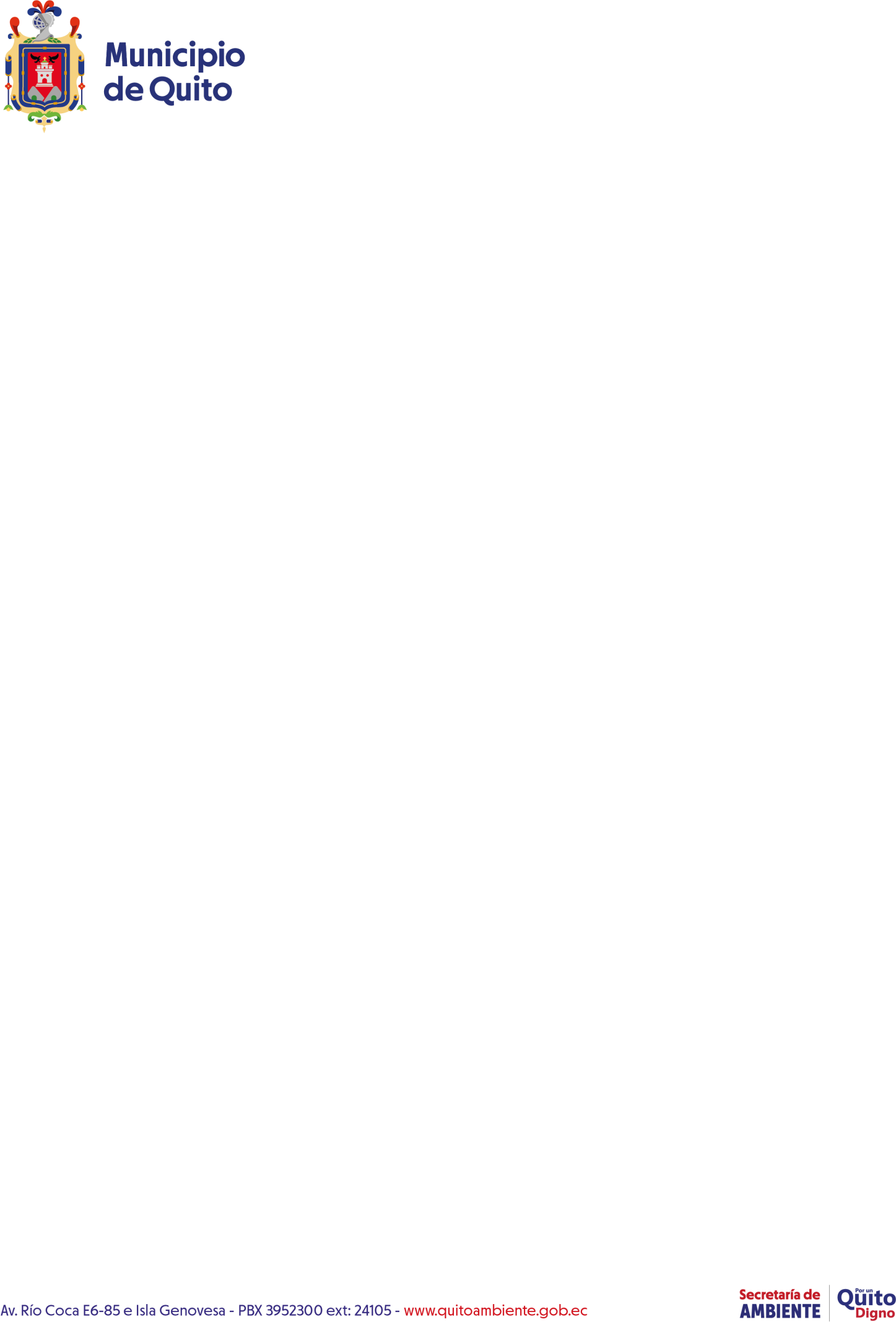 PROYECTO DE ORDENANZA PARA LA IMPLEMENTACIÓN DE LA POLÍTICA PÚBLICA DE RECICLAJE INCLUSIVO EN EL DISTRITO METROPOLITANO DE QUITO(Texto a discusión en mesa de trabajo de Comisiones de de Igualdad, Género e Inclusión Social y Ambiente, realizada el 20 de enero de 2022)CAPÍTULO IDISPOSICIONES GENERALESArtículo 1.- Del objetoEl propósito de esta ordenanza es la incorporación de los y las recicladores/as de base y de las iniciativas comunitarias de reciclaje, en la gestión integral de residuos sólidos no peligrosos del Distrito Metropolitano de Quito, contribuyendo así al desarrollo de la Economía Circular y de sistemas de reciclaje inclusivo con sostenibilidad económica, social y ambiental.Artículo 2.- AlcanceAplica para todo el sistema de gestión integral de residuos sólidos del Distrito Metropolitano de Quito, para los sistemas de economía circular inclusiva de residuos, incluyendo a los generadores de residuos sólidos no peligrosos, de carácter domiciliario, comercial, industrial, institucional, de servicios, entre otros; y, para los y las recicladores/as de base y las iniciativas comunitarias de reciclaje.Artículo 3.- PrincipiosLa aplicación de la presente ordenanza se regirá por los siguientes principios:Articulación: La gestión integral de residuos sólidos está asociada a la salud pública, espacio público, educación ambiental, producción, investigación, desarrollo y consumo y desde  perspectiva de género.Coordinación e integración: Consiste en la colaboración entre el sector público, el sector privado, entidades municipales y la ciudadanía organizada, con el fin de procurar cambios positivos en el diseño, producción, uso y gestión de insumos, materiales y residuos.Economía Circular: Modelo que plantea la regeneración y restauración de ecosistemas a través de un cambio estratégico de producción y consumo que tienda a evitar la generación de residuos desde el diseño.Inclusión: Conjunto de mecanismos e instrumentos de política pública orientados a potenciar la integración económica y social, plena y rentable, de los y las recicladoras de base en la gestión de los residuos; incluye la valoración, formalización, capacitación, financiamiento de proyectos, entre otros.Jerarquía en el manejo de residuos: Implica la prioridad de tratamiento que debe recibir un residuo, por el siguiente orden: ecodiseñar, reutilizar, reparar, restaurar, remanufacturar, reducir, re-proponer, reciclar y recuperar energía, y finalmente considerar su eliminación ambientalmente adecuada.Responsabilidad extendida del productor: Los productores, individual o colectivamente serán responsables de los productos que la Autoridad Ambiental Nacional así determinare, durante todo el ciclo de vida de los mismos conforme a la Ley. La Autoridad Ambiental Nacional, en coordinación con las entidades competentes, establecerá los lineamientos que permitan determinar los modelos adecuados de gestión de los productos sujetos a responsabilidad extendida del productor incluyendo las acciones post-consumo basadas en el principio de jerarquización cuando se han convertido en residuos o desechos.Trazabilidad: Conjunto de procedimientos preestablecidos y autosuficientes que permiten conocer la cantidad, ubicación y trayectoria de un producto y su subsecuente residuo o lote de residuos a lo largo de la cadena de manejo.Valorización de residuos: Los residuos de todas las actividades productivas, de comercio, servicios y consumo constituyen un potencial recurso económico; se priorizará su revalorización en todo el ciclo del producto.Artículo 4.- DefinicionesPara la aplicación de la presente ordenanza se tendrá en cuenta las siguientes definiciones:CENTROS DE EDUCACIÓN Y GESTIÓN AMBIENTAL (CEGAM): El Municipio del DistritoMetropolitano de Quito prestará las facilidades que estén a su alcance y la capacitación necesaria para que los gestores ambientales calificados de menor escala, puedan optimizar su labor con el fin de prestar un servicio técnico esencial para la ciudad. Para este efecto, se conformarán varios Centros de Educación y Gestión Ambiental ubicados estratégicamente.CENTROS DE RECICLAJE INCLUSIVO: Puntos privados de almacenamiento, recuperación, reutilización y otras formas agregadoras de valor que no es únicamente reciclaje, y cuyos actores clave son los/las recicladores/as de base.GESTORES   AMBIENTALES   CALIFICADOS   DE    RESIDUOS:    Los   gestores calificados de residuos son personas naturales o jurídicas, nacionales o extranjeras, asociaciones o gremios, calificadas por la Secretaría de Ambiente como tales, y que realizan la gestión de residuos ejecutando labores de reducción, reutilización y reciclaje. Se dividen en gestores ambientales de gran escala, mediana escala y menor escala.GESTORES AMBIENTALES CALIFICADOS DE MENOR ESCALA (GME): Se entenderá comogestores ambientales calificados de menor escala, a las personas registradas en la Secretaría de Ambiente, que de manera asociada o independiente se dedican a la labor de recolección selectiva, segregación y comercialización en pequeña escala, exclusivamente de residuos sólidos no peligrosos.RECICLADOR DE BASE: Es el trabajador autónomo que realiza actividades de recuperación de residuos en cualquiera de las fases de la gestión integral de residuos, de conformidad con la normativa ambiental aplicable.RECICLAJE INCLUSIVO: Sistema de gestión de residuos que prioriza la recuperación y el reciclaje, reconociendo y formalizando el papel de los recicladores de base como actores claves de dicho sistema. Su participación se enmarca en la gestión integral de residuos como una estrategia para el desarrollo social, técnico y económico, especialmente de los grupos de la economía popular y solidaria.SEPARACIÓN EN LA FUENTE: La separación en la fuente es la actividad de seleccionar y almacenar temporalmente en su lugar de generación los diferentes residuos y desechos sólidos no peligrosos, para facilitar su posterior almacenamiento temporal y aprovechamiento.CAPÍTULO IIDEL RECICLAJE INCLUSIVOArtículo 5.- ObjetivosSon objetivos del reciclaje inclusivo en el Distrito Metropolitano de Quito los siguientes:Reconocer a los y las recicladoras/es de base, como prestadores de servicio y parte integrante del sistema de gestión integral de residuos sólidos del Distrito Metropolitano de Quito.Contribuir a mejorar las condiciones de vida de los y las recicladores/as de base y de sus familias, y de los grupos comunitarios que desarrollan iniciativas de reciclaje, a través de prácticas ambientalmente sostenibles.Contribuir a la inclusión económica y social de las y los recicladoras/es de base, mediante la generación de empleos verdes.Fortalecer los procesos organizativos y la asociatividad de los y las recicladores/as de base del Distrito Metropolitano de Quito.Mejorar el modelo de recuperación, recolección, aprovechamiento y comercialización de los materiales reciclables gestionados por las y los y las recicladores/as de base e iniciativas comunitarias, optimizando la cobertura, la calidad y cantidad del material recolectado, los procesos de agregación de valor, los precios y condiciones de venta, los ingresos y su calidad de vida.Dignificar las condiciones laborales y de seguridad de los y las recicladoras de base del Distrito Metropolitano de Quito.Promover el desarrollo humano integral de los y las recicladoras de base en temas de educación, trabajo, salud, ambiente y protección social, bajo una perspectiva de género.Reconocer y valorizar el rol que cumplen los y las recicladoras de base y las iniciativas comunitarias de reciclaje, en forma integral y organizada, dentro de la gestión de residuos sólidos no peligrosos del Distrito Metropolitano de Quito.Garantizar el acceso seguro al material reciclable y contribuir a mejorar la eficiencia de la labor de recuperación, impactando en la mejora de condiciones de vida de los y las recicladoras de base.Fortalecer las capacidades técnicas, personales, laborales, administrativas y organizativas de los y las recicladoras de base.Lograr que las empresas e instituciones públicas y privadas, incluyan a las y los recicladores de base en sus procesos de gestión de residuos sólidos no peligrosos.Artículo 6.-  De los actores del reciclaje inclusivoSon actores sociales del reciclaje inclusivo los y las recicladoras/es de base y los grupos comunitarios vinculados a actividades de recolección selectiva, segregación, recuperación y comercialización de residuos sólidos no peligrosos, aprovechables para procesos industriales o artesanales de remanufacturación, transformación o reintegración, de bienes o insumos de distinto tipo.Son actores institucionales del reciclaje inclusivo el Municipio del Distrito Metropolitano de Quito, a través de las dependencias y empresas vinculadas a la gestión integral de residuos sólidos; las instituciones y empresas públicas y privadas que participen de programas de reciclaje inclusivo.Artículo 7.- Del enfoque y organización del reciclaje inclusivoEn el Distrito Metropolitano de Quito, los y las recicladoras de base y los miembros de la comunidad que desarrollan iniciativas de reciclaje, que realizan sus labores de forma individual, familiar o asociativa, cumplen la función de recuperar los residuos sólidos reciclables, actividad esencial desde la perspectiva ambiental y económica, y que promueve la Economía Circular.El enfoque de esta ordenanza de reciclaje inclusivo es reconocer y valorizar el rol que cumplen los y las recicladoras de base y las iniciativas comunitarias de reciclaje, de una manera integral y organizada, dentro de la gestión de residuos del DMQ.Artículo 8.- Del rol del reciclaje inclusivoA través del reciclaje inclusivo se busca obtener los siguientes resultados:Respetar la función, conocimiento y rutas de los y las recicladoras de base que han venido desarrollando esta actividad.Formalizar los y las recicladoras de base para implementar rutas y recorridos más eficientes.Contar con información de reporte de la cantidad y tipo de material recuperado.Mantener contacto directo entre el reciclador o recicladora de base y el generador, fortaleciendo la corresponsabilidad de la ciudadanía, a través de la separación en la fuente y la entrega directa de los residuos.Promover la asociatividad de los y las recicladoras de base, con el fin de lograr mayor eficiencia en la actividad.Obtener una mejor calidad y cantidad de material recuperado al realizar una preclasificación en el sitio.Impulsar las iniciativas comunitarias de reciclaje y promover las buenas prácticas ambientales entre la ciudadanía.CAPÍTULO IIIDe los componentes funcionales del sistema de gestión de residuos y el reciclaje inclusivoArtículo 9.- De las etapas de la gestión integral de residuos y el reciclaje inclusivoLa implementación de un sistema articulado entre el Municipio del Distrito Metropolitano de Quito y los y las recicladoras de base y las iniciativas comunitarias de reciclaje debe abarcar todas las etapas de la gestión integral e inclusiva de los residuos sólidos reciclables, con enfoque en la Economía Circular, incluyendo la generación, la recolección, el acopio, la comercialización del material, la reparación, el re uso, la re fabricación, entre otros.Artículo 10.- De la generación y separación en la fuenteBajo el principio de corresponsabilidad se promoverá que la ciudadanía, como generadores y grandes de residuos (domiciliarios, comercios, servicios, instituciones, entre otros), sea parte colaborativa del manejo adecuado de residuos, con énfasis en los residuos reciclables. Para ello deberán ser informados respecto del proceso de clasificación y entrega diferenciada de los residuos a los y las recicladoras de base o a iniciativas comunitarias de reciclaje, en función de las diferentes modalidades de recolección que implemente el Municipio del Distrito Metropolitano de Quito.Con este fin, todos los generadores y grandes generadores deberán realizar una previa separación de los residuos sólidos reciclables en el lugar de generación y realizar la entrega de manera directa a los y las recicladoras de base, o depositarlos en contenedores diferenciados.Artículo 11.- Recolección diferenciada y transporteEl Municipio del Distrito Metropolitano de Quito, a través de la Empresa Pública Metropolitana a cargo de la recolección de residuos sólidos, implementará un sistema de recolección diferenciada mediante el diseño y puesta en marcha de rutas o sectores de recolección. En este sistema se incluirá a los y las recicladoras de base, priorizando su presencia en el sector de recolección y garantizando herramientas de trabajo y equipo de protección personal adecuados y que se logren los mayores niveles y calidad de reciclaje. Las rutas incluirán a los grandes generadores de tipo domiciliarios, comercios, servicios, instituciones, entre otros.La Empresa Pública Metropolitana a cargo de la recolección de residuos contará con un modelo de servicio técnico operativo de recolección diferenciada, con vehículos que articulen los procesos de recolección de los y las recicladoras de base organizados y registrados como gestores de menor escala con los Centros de Educación y GestiónAmbiental, con los Centros de Reciclaje Inclusivo y con otros puntos de acopio, debidamente avalados y certificados por la Autoridad Ambiental competente.Artículo 12.- De la periodicidad de la recolección diferenciadaEn cada sector, se determinará los días fuera de la frecuencia normal de recolección ordinaria, para que la ciudadanía (domicilios) y grandes generadores (comercios, servicios, instituciones, entre otros), saquen sus residuos reciclables a pie de vereda, en un horario definido. La recolección la realizarán los y las recicladoras de base adecuadamente identificados, y el transporte será otorgado por la Municipalidad y otros prestadores del servicio articulados con el reciclaje inclusivo, reconocidos por la Empresa Pública Metropolitana responsable de la recolección de residuos, con vehículos exclusivos para recolección diferenciada.Artículo 13.- Acopio del material recuperadoAdicionalmente a los Centros de Educación y Gestión Ambiental (CEGAM), el sistema deberá incorporar Centros de Reciclaje Inclusivo, en diferentes puntos del Distrito, como puntos privados de acopio con enfoque en la economía circular y la inclusión social, en los que los y las recicladoras de base realicen actividades de recuperación, agregación de valor y comercialización.Para el fortalecimiento de los CEGAM y Centros de Reciclaje Inclusivo se deberán realizar gestiones con instancias públicas y privadas con las que se puedan establecer convenios y/o alianzas estratégicas que permitan dotarlos de la infraestructura, tecnología y equipamiento necesarios para optimizar la agregación de valor de los residuos reciclables que se recuperan.La Autoridad Ambiental Distrital y la Empresa Pública Metropolitana responsable de la fase de aprovechamiento de residuos, deberán evaluar anualmente la implementación de los CEGAM y/o Centros de Reciclaje Inclusivos en cada una de las Administraciones Zonales y en parroquias rurales, para optimizar el aprovechamiento de residuos reciclables en estos sectores.Para que los CEGAM y los Centros de Reciclaje Inclusivo cumplan con las funciones requeridas para el acopio, clasificación, agregación de valor y comercialización a mejores precios del material reciclable, deberán contar con personal técnico especializado y maquinaria específica para la clasificación, compactación, acondicionamiento y agregación de valor de los residuos sólidos.Los CEGAM y los Centros de Reciclaje Inclusivo deben ser espacios de interacción social donde se realicen procesos de capacitación y sensibilización ciudadana sobre los temas de reciclaje, salud, educación, inclusión social, género, derechos sociales y laborales.Los CEGAM y los Centros de Reciclaje Inclusivo podrán ampliar su ámbito de trabajo a la recepción y recuperación de otro tipo de residuos aprovechables, cumpliendo las regulaciones legales correspondientes.Artículo 14.- ComercializaciónLos gestores ambientales calificados que realicen la recolección y aprovechamiento de los residuos sólidos podrán comercializarlos, observando la normativa competente para tal efecto.Los residuos que ingresen y salgan de los CEGAM, Centros de Reciclaje Inclusivo y otros puntos de acopio deben ser debidamente registrados, con el fin de llevar un reporte que permita la trazabilidad de los residuos, así como el seguimiento y la evaluación de la implementación de la recolección diferenciada en el DMQ.Se gestionará la comercialización de los residuos reciclables directamente entre las organizaciones de recicladores y recicladoras de base y las empresas recicladoras que introducen nuevamente los materiales recuperados en sus procesos productivos, con la finalidad de obtener precios justos, que mejoren los ingresos de los y las recicladoras de base.Se fomentará la comercialización asociativa y de otras formas de organización de los y las recicladoras de base, bajo los principios de la economía popular y solidaria.CAPÍTULO IVDe la corresponsabilidad ciudadana y de la participación de los/las recicladoras de base en el reciclaje inclusivoArtículo 15.- Corresponsabilidad ciudadanaSe considera como elemento fundamental la corresponsabilidad de los actores estatales, municipales, comunitarios, académicos, ONGs y empresariales.Los distintos generadores de residuos sólidos no peligrosos (domiciliarios, comercios, servicios, instituciones), así como los actores públicos y privados que participan en las distintas fases del sistema de manejo de residuos sólidos son corresponsables de la gestión de los residuos reciclables y no reciclables, bajo un enfoque de integralidad.Considerando el principio de corresponsabilidad, las y los generadores de residuos y los demás actores que participan en las distintas fases del sistema de manejo de residuos sólidos deben contribuir activamente al fortalecimiento de las redes y cadenas de valor inclusivas del reciclaje y a la consolidación del reciclaje inclusivo en el Distrito Metropolitano de Quito.La corresponsabilidad ciudadana en la gestión de residuos sólidos debe partir de la valoración de la importancia ambiental, económica y social de las actividades que realizan los y las recicladoras/es de base, y concretarse en acciones cotidianas de separación en la fuente de los residuos que se pueden reciclar y en el establecimiento de mecanismos prácticos para entregarlos a los y las recicladoras de base, en condiciones que garanticen su seguridad y la calidad de los materiales aprovechables.Artículo 16.- Procesos de educación ciudadanaSe considera prioritario que la entidad municipal responsable de la comunicación, la Autoridad Ambiental Distrital y las Empresas Metropolitanas a cargo de la operación delsistema de residuos, desarrollen procesos sostenidos y sistemáticos de información, sensibilización y edu-comunicación dirigidos a la ciudadanía en general, y a grupos específicos como instituciones, comercios, centros educativos y organizaciones barriales y comunitarias, sobre la necesidad de separación en la fuente y los beneficios que tiene el reciclaje en términos sociales y ambientales, para que se puedan articular con los procesos de reciclaje inclusivo en el Distrito Metropolitano de Quito.Con el fin de lograr los objetivos planteados, la entidad municipal responsable de la comunicación, la Autoridad Ambiental Distrital y las Empresas Metropolitanas a cargo de la operación del sistema de residuos deberán diseñar e implementar una estrategia edu-comunicacional segmentada en grupos objetivos, con el fin de garantizar que la ciudadanía se encuentre capacitada en el adecuado manejo de residuos con énfasis en los reciclables, su correcta clasificación y entrega a los y las recicladoras de base, el fomento de Buenas Prácticas Ambientales en la ciudadanía, la corresponsabilidad ciudadana, el reconocimiento de las actividades que realizan los y las recicladoras de base y la identificación de aquellos que ofrecen este servicio en cada uno de los sectores de la ciudad.Artículo 17.- Participación de los/las recicladoras de base y otros actores en el reciclaje inclusivoLas diferentes entidades municipales deben promover y consolidar la participación de los y las recicladoras de base y otros actores de la sociedad civil, en espacios y mecanismos de deliberación sobre políticas públicas de gestión de residuos y reciclaje inclusivo en el Distrito Metropolitano de Quito, como un ejercicio real de participación ciudadana y corresponsabilidad en el manejo de residuos sólidos.Artículo 18.- Mesa de trabajo de reciclaje inclusivo en el Distrito Metropolitano de QuitoLa Autoridad Ambiental Distrital conformará la Mesa de trabajo de reciclaje inclusivo, como un espacio de debate, deliberación, intercambio de información y experiencias y construcción colectiva de propuestas, con la finalidad de establecer un mecanismo de participación ciudadana y de coordinación de diversos actores públicos y privados que contribuyan al desarrollo y la consolidación del reciclaje inclusivo en el Distrito Metropolitano de Quito.CAPÍTULO VDe las ObligacionesArtículo 19.- Del MunicipioSon obligaciones del Municipio del Distrito Metropolitano de Quito:Autoridad Ambiental DistritalOptimizar los procesos de registro y calificación de los y las recicladoras como gestores ambientales de menor escala.Fortalecer la institucionalidad del sector ambiente, tanto de la estructura organizacional de la Autoridad Ambiental Distrital; así como de las empresas operadoras del sector.El registro y calificación de los Centros de Reciclaje Inclusivo y otros puntos de acopio.Elaborar el Plan de Reciclaje Inclusivo del DMQ, que deberá incluir objetivos, componentes, acciones, actividades, presupuesto, responsabilidades, cronograma y sistema de seguimiento y monitoreo.Autoridad Ambiental Distrital y Empresas Públicas Metropolitanas operadoras del sistema de gestión de residuos sólidosReconocer, valorar y priorizar a los y las recicladoras de base como parte de la gestión integral de residuos sólidos en el DMQ, fundamentalmente en los servicios de recolección, revalorización y aprovechamiento de residuos sólidos reciclables.Fortalecer los programas de información, sensibilización y edu-comunicación, orientados al reconocimiento de la importancia del trabajo que realizan las y los recicladores de base, así como al conocimiento ciudadano de los residuos que se pueden reciclar y entregar a los y las recicladoras de base. Los y las recicladoras de base organizados y los actores del reciclaje inclusivo podrán considerarse como actores centrales de los procesos de promoción del reciclaje, por ejemplo, a través de campañas educativas en los establecimientos educacionales, barrios, empresas, entre otras.Brindar capacitación y asistencia técnica a recicladores y recicladoras de base para el diseño y desarrollo de las etapas de la gestión integral de residuos que les competen.Coordinar con las diversas instancias municipales la implementación de programas de salud, alimentación sana, educación, inclusión social, protección y cuidado infantil, deporte y cultura con las organizaciones de recicladores/as de base del DMQ.Desarrollar un sistema de información abierto, para conocimiento de datos y cifras sobre reciclaje inclusivo en el DMQ.Empresas Públicas Metropolitanas operadoras del sistema de gestión de residuos sólidosDeterminar la organización de rutas, frecuencias y sectores de recolección por parte de los y las recicladoras de base, considerando criterios de cantidad y calidad de los residuos.Desarrollar e implementar campañas específicas para que la ciudadanía identifique a aquellos recicladores/as de base que ofrecen el servicio en cada uno de los sectores de la ciudad.Ofrecer el servicio de recolección diferenciada, articulado a los procesos de reciclaje inclusivo desarrollados por los y las recicladoras de base. Fomentar el servicio de otros prestadores, calificados por la Autoridad Ambiental local.Emprender y/o apoyar programas de seguridad y salud ocupacional para el mejoramiento de las condiciones de trabajo de los recicladores de base, con énfasis en las mujeres recicladorasPromover y proveer soporte técnico a programas y proyectos de emprendimientos de MiPymes y de economía popular y solidaria, priorizando a organizaciones de recicladores/as de base.Promover que los y las recicladoras de base accedan a procesos de asistencia técnica, capacitación, formación y certificación en competencias laborales para el desarrollo de sus actividades.Entidad Metropolitana responsable de la Coordinación Territorial, Entidad Metropolitana responsable de la Inclusión Social, Autoridad Ambiental Distrital y Empresas Públicas Metropolitanas operadoras del sistema de gestión de residuos sólidosPromover la asociatividad de los y las recicladoras de base y la formalización de sus actividades y las de sus organizaciones. La formalización de los y las recicladoras de base permite alcanzar mayor eficiencia en las rutas y recorridos de recolección y contar con información de reporte de la cantidad de material recuperado.Administración generala) Prestar facilidades para la ubicación y operación de instalaciones de recepción, plantas, bodegas, procesadoras de los sistemas de gestión de residuos, que fortalezcan los procesos de reciclaje inclusivo. La Municipalidad podrá celebrar comodatos o convenios para facilitar el uso de espacios de propiedad municipal para la gestión de residuos y el reciclaje, de forma preferencial con recicladores y recicladoras de base.Entidad Metropolitana responsable de la Planificacióna)	Priorizar dentro de la planificación anual municipal la asignación de recursos para fomentar el reciclaje inclusivo.Entidad Metropolitana responsable del Desarrollo Productivo y Empresas Públicas Metropolitanas operadoras del sistema de gestión de residuos sólidosa)	Promover proyectos productivos para el tratamiento, desarrollo e innovación y el agregado de valor de los residuos reciclables.Artículo 20.- De los y las recicladoras de baseCumplir con las ordenanzas, reglamentos, instructivos y demás normas aplicables que fueren emitidas por las autoridades municipales competentes.Calificarse como gestores ambientales de menor escala ante la Autoridad Ambiental Distrital y contar con la respectiva autorización para desarrollar sus actividades.Mantener vigentes los documentos y requisitos que los acrediten como gestores ambientales de menor escala.Presentar periódicamente a la Autoridad Ambiental del Distrito Metropolitano de Quito un informe detallado sobre sus actividades.Notificar oportunamente a la Autoridad Ambiental del Distrito Metropolitano de Quito la suspensión, ampliación o modificación de sus actividades.Organizarse de acuerdo a sus necesidades, con el fin de prestar un servicio de calidad a la ciudad y velar por el cumplimiento de sus derechos durante el ejercicio de sus labores.Incentivar y fomentar la capacitación técnica y organizativa de los y las recicladoras de base.Incentivar y fomentar la certificación de competencias laborales entre los y las recicladoras de base.Artículo 21.- De los generadores de residuos sólidosSon obligaciones de los generadores y grandes generadores (domiciliarios, comercios, servicios, instituciones, entre otros) de residuos sólidos del Distrito Metropolitano de Quito:Separar en la fuente los residuos sólidos no peligrosos y entregarlos a recicladores y recicladoras de base o depositarlos en contenedores diferenciados.Los grandes generadores (comercios, servicios, instituciones, entre otros) de residuos sólidos no peligrosos, además de separar en la fuente los residuos reciclables, deberán entregarlos a gestores de menor escala o recicladores/as de base debidamente registrados y calificados por la Autoridad Ambiental del Distrito Metropolitano de Quito.Los grandes generadores de residuos (multifamiliar, institucional, comercial y otros), deben contar con contenedores diferenciados y un sistema de almacenamiento colectivo de residuos, diseñado, como mínimo, con los requisitos y criterios establecidos en la normativa vigente.Colaborar en la promoción del reciclaje inclusivo y la Economía Circular de residuos y en el fortalecimiento de los y las recicladoras de base y sus asociaciones y de las iniciativas comunitarias de reciclaje, para mejorar sus capacidades de prestar el servicio de manejo de residuos.CAPÍTULO VIDe las inversiones y los incentivosArtículo 22.- De las inversionesLa Autoridad Ambiental Distrital, junto con otras instancias competentes, definirá anualmente líneas de trabajo para facilitar el acceso a recursos que apoyen las actividades de las y los recicladores de base y sus organizaciones, así como de iniciativas comunitarias de reciclaje, en aspectos de infraestructura, equipamiento, tecnología e innovación, que les posibiliten trabajar de manera digna, segura y eficiente.Las instancias municipales competentes, gestionarán la apertura de líneas de cooperación nacional e internacional, orientadas a fortalecer los procesos del reciclaje inclusivo y de la Economía Circular.Artículo 23.- De los incentivosLa Autoridad Ambiental Distrital, junto con otras instancias municipales, presentarán propuestas ante el órgano competente con el fin de que se apliquen incentivos tributarios para promover la implementación del reciclaje inclusivo y de la Economía Circular, acorde con la planificación, requerimientos técnicos, requisitos legales y posibilidades financieras que fueren aplicables.Con el objeto de promover el desarrollo y consolidación del reciclaje inclusivo en el Distrito Metropolitano de Quito, se establecen los siguientes incentivos:En los fondos concursables del Fondo Ambiental se incorporará como una variable de participación y calificación el tema asociativo y de apoyo a los y las recicladoras de base e iniciativas comunitarias de reciclaje.La Autoridad Ambiental Distrital creará una categoría especial dentro de la Distinción Ambiental Metropolitana o el reconocimiento ambiental que aplique, para reconocer a las organizaciones gremiales, grupos ciudadanos, ONGs, instituciones educativas, comercios, industrias, emprendimientos o iniciativas de la economía popular y solidaria que apliquen las mejores prácticas de reciclaje inclusivo o promuevan sistemáticamente su implementación en el Distrito Metropolitano de Quito.DISPOSICIONES TRANSITORIASPRIMERA.- En el plazo de dos meses, contados a partir de la fecha de promulgación de la presente Ordenanza, la Autoridad Ambiental Distrital, deberá proceder a la conformación oficial de la Mesa de Trabajo de Reciclaje Inclusivo del Distrito Metropolitano de Quito y a la expedición de su reglamento.SEGUNDA.- En un plazo de cuatro meses, contados a partir de la fecha de promulgación de la presente Ordenanza, la Autoridad Ambiental del Distrito Metropolitano de Quito, en coordinación con las empresas públicas metropolitanas operadoras del sistema de gestión de residuos sólidos y demás actores relacionados, desarrollará de manera participativa el Plan de Reciclaje Inclusivo del Distrito Metropolitano de Quito.TERCERA.- En un plazo de dos meses, contados a partir de la fecha de promulgación de la presente Ordenanza, la Empresa Pública Metropolitana responsable de la gestión integral de residuos, en coordinación con la Autoridad Ambiental Distrital y las Administraciones Zonales, deberá desarrollar una propuesta de fortalecimiento de los CEGAM existentes y de creación de los restantes CEGAM del Distrito Metropolitano de Quito, para su implementación.CUARTA.- En un plazo de cuatro meses, contados a partir de la fecha de promulgación de la presente Ordenanza, las Empresas Públicas Metropolitanas responsables de la gestión integral de residuos, deberá presentar un plan de implementación de la recolección diferenciada de residuos en el Distrito Metropolitano de Quito.CAPÍTULO VII (Propuesto por el despacho del concejal Fernando Morales. En la mesa de trabajo de Comisiones de Ambiente y de Igualdad, Género e Inclusión Social, realizada el 10 de noviembre de 2022, se acordó pedir criterio de Procuraduría sobre este capítulo)De las Infracciones y SancionesParágrafo primero: De las infraccionesArtículo 24.- De las infracciones.- Serán sujetos de infracción las acciones u omisiones realizadas por personas naturales o jurídicas contrarias a lo previsto en la presente normativa, dando lugar a responsabilidades de tipo administrativo.Artículo 25.- De la responsabilidad solidaria.- Cuando el incumplimiento de lo establecido en la presente normativa corresponda a varias personas conjuntamente se podrá responder de manera solidaria en cuanto a las sanciones de tipo pecuniario.La responsabilidad solidaria se determinará en función del grado de participación en el cometimiento de la infracción.Artículo 26. De las infracciones por parte de las y los recicladores.- Constituyen infracciones de las y los recicladores las siguientes: Infracciones Leves:No portar la autorización o identificación emitida por la autoridad metropolitana competente para el ejercicio de su actividad.Realizar la actividad de recolección en zonas no autorizadas por la autoridad metropolitana competente.Realizar su actividad en horarios diferentes a los establecidos por la autoridad competente.El abandono de los productos obtenido de la actividad de reciclaje en zonas no autorizadas autoridad metropolitana competente.Las acciones u omisiones contrarias con la normatividad aplicable a las actividades reguladas en el presente título.Infracciones Graves:No portar el vestuario y equipo de seguridad requerido para el ejercicio de sus actividades, conforme lo establecido por la autoridad metropolitana competente.No asistir injustificadamente por más de una ocasión a las capacitaciones, reuniones, conferencias y otros convocados por la autoridad metropolitana competente.Realizar sus actividades de recolección bajo la influencia de bebidas alcohólicas u otras sustancias estupefacientes y/o sujetas a control.Realizar acciones de violencia verbal en contra de otros recicladores.Atentar contra los bienes públicos y comunitarios dispuestos en los centros de acopio autorizados por la autoridad metropolitana competente.Infracciones Muy Graves:El ejercicio de actividades relacionadas con el reciclaje, sin previa autorización emitida por la entidad competente.Acaparar puntos de recolección de residuos de manera individual o en asociación con otras personas.El impedir por cualquier medio que otros recicladores realicen sus actividades.Realizar prácticas de hostigamiento, chantaje, amedrentamiento, amenaza en contra de otras y otros recicladores.Realizar acciones de violencia física en contra de otros recicladores.Realizar	recolección	de	productos	no	autorizados	por	la	autoridad metropolitana competente.Artículo 27.- De las infracciones por parte de las y los generadores de residuos sólidos.-Constituyen infracciones de las y los generadores de residuos sólidos inclusivos las siguientes:Infracciones Leves:Desarrollar actos de discriminación o racismo hacia las y los recicladores.Impedir por cualquier medio que las y los recicladores realicen su labor.Entregar los residuos sólidos a recicladores no calificados por la entidad metropolitana competente para el ejercicio de esta actividad.Las acciones u omisiones contrarias con la normatividad aplicable a las actividades reguladas en el presente título.Infracciones Graves:Restringir o impedir el acceso al material reciclable, bajo cualquier argumento o mecanismo.Para el caso de los grandes generadores de residuos, como multifamiliares, instituciones, fábricas, cuarteles, entre otros, no contar con contenedores diferenciados y sistemas de almacenamiento colectivo de residuos.Infracciones Muy Graves:a. Disponer sin el tratamiento o advertencia necesarios, residuos peligrosos, tóxicos, corrosivos o de cualquier tipo, que pudiera ocasionar heridas superficiales o problemas a la salud de las y los recicladores de base.Parágrafo Segundo: De las SancionesArtículo 28.- Sanciones.- El incumplimiento de las disposiciones previstas en este título o la incurrencia en sus infracciones será sancionada conforme el nivel de gravedad de la infracción, para lo cual se aplicará el procedimiento administrativo en estricta aplicación de la normativa correspondiente.Artículo 29.- Sanciones a las infracciones leves.- Las infracciones leves previstas en la presente sección serán sancionadas con el equivalente al 10% del salario básico unificado vigente a la fecha de cometimiento de la infracción.En el caso de las y los recicladores la sanción pecuniaria establecida podrá ser reemplazada con la suspensión temporal de su actividad de reciclaje por un término no mayor a 3 días y previo informe de aceptación emitido por la entidad metropolitana competente.Artículo 30.- Sanciones a las infracciones graves.- Las infracciones graves previstas en la presente sección serán sancionadas con el equivalente al 20% del salario básico unificado vigente a la fecha de cometimiento de la infracción.En el caso de las y los recicladores, la sanción pecuniaria establecida podrá ser reemplazada con la suspensión temporal de su actividad de reciclaje por un término no mayor a 6 días y previo informe de aceptación emitido por la entidad metropolitana competente.Artículo 31.- Sanciones a las infracciones muy graves.- Las infracciones muy graves previstas en la presente sección serán sancionadas con el equivalente al 30% del salario básico unificado vigente a la fecha de cometimiento de la infracción.En el caso de reincidencia en el cometimiento de infracciones graves por parte de las y los recicladores se podrá desarrollar el proceso administrativo correspondiente para la suspensión definitiva de la realización de actividades de reciclaje.